GRUPA ŻABKI 18.05.2020- 22.05.2020-Hello boys and girls!!! [heloł bojs ent gerls] - witajcie chłopcy  i dziewczynki How are you today? [hał ar ju tudej?] - jak się dzisiaj masz / macie?-I’m fine, thank you. [ajm fajn fenk ju] – czuję dobrze, dziękuję-Listen to few songs. [lysyn tu fju songs] – posłuchaj kilku piosenekHello Song for Children | A Simple Greeting Song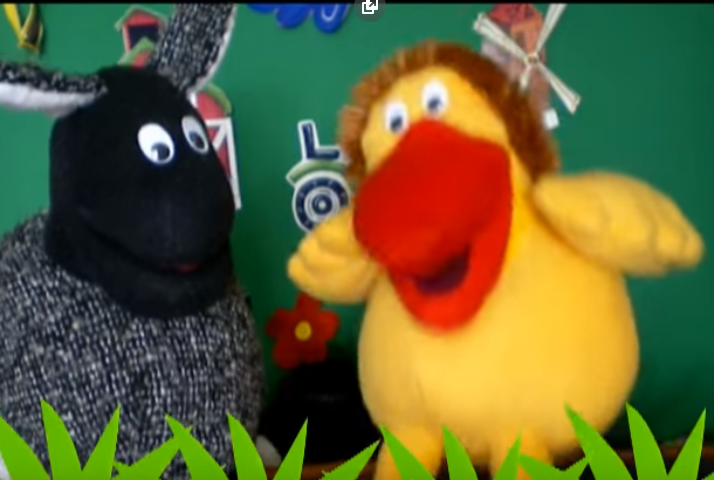 https://www.youtube.com/watch?v=AdukBVPk8Jw
‘Hello song’. Hello, hello, hello x3 [heloł] – witaj, cześć
Hello, how are you? Hello, hello, hello x3
I am fine, thank you [ajm fajn fenkju] – Czuję się dobrze, dziekuję.Come and sing along with me [kom end sing łyf mi] – chodź I śpiewaj ze mnąPrzypomnij sobie piosenkę z zeszłego tygodnia.If You're Happy | Super Simple Songs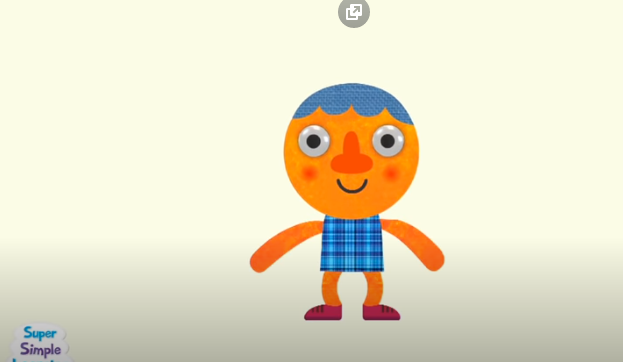 Song lyricsIf you’re happy happy happy, clap your hands. [if jur hepi hepi hepi klap jor hends] – jeśli jesteś szczęśliwy to klaśnij
If you’re happy happy happy, clap your hands. [if jur hepi hepi hepi klap jor hends] – jeśli jesteś szczęśliwy to klaśnij
If you’re happy happy happy, clap your hands, clap your hands. [if jur hepi hepi hepi klap jor hends klap jor hends] – jeśli jesteś szczęśliwy to klaśnij to klaśnij
If you’re happy happy happy, clap your hands. [if jur hepi hepi hepi klap jor hends] – jeśli jesteś szczęśliwy to klaśnij
If you’re angry angry angry, stomp your feet. [if jur engry engry stomp jor fit] – jeśli jesteś zły to zatup
If you’re angry angry angry, stomp your feet. [if jur engry engry stomp jor fit] – jeśli jesteś zły to zatup
If you’re angry angry angry, stomp your feet, stomp your feet. [if jur engry engry stomp jor fit stomp jor fit] – jeśli jesteś zły to zatup to zatup
If you’re angry angry angry, stomp your feet. [if jur engry engry stomp jor fit] – jeśli jesteś zły to zatup
If you’re scared scared scared, say, “Oh no!”[if jur skerd skerd skerd sej oł noł] – jeśli jesteś przestraszony to powiedz “o nie”
If you’re scared scared scared, say, “Oh no!” !”[if jur skerd skerd skerd sej oł noł] – jeśli jesteś przestraszony to powiedz “o nie”
If you’re scared scared scared, say, “Oh no!” Say, “Oh no!” !”[if jur skerd skerd skerd sej oł noł sej oł noł] – jeśli jesteś przestraszony to powiedz “o nie” to powiedz “o nie”
If you’re scared scared scared, say, “Oh no!” !”[if jur skerd skerd skerd sej oł noł] – jeśli jesteś przestraszony to powiedz “o nie”
If you’re sleepy sleepy sleepy, take a nap. [if jur slipi tejk e nap] – jeśli jesteś śpiący, zdrzemnij się
If you’re sleepy sleepy sleepy, take a nap. [if jur slipi tejk e nap] – jeśli jesteś śpiący, zdrzemnij się
If you’re sleepy sleepy sleepy, take a nap, take a nap. [if jur slipi tejk e nap tejk e nap] – jeśli jesteś śpiący, zdrzemnij się, zdrzemnij się
If you’re sleepy sleepy sleepy, take a nap. [if jur slipi tejk e nap] – jeśli jesteś śpiący, zdrzemnij sięIf you’re happy happy happy, clap your hands. [if jur hepi hepi hepi klap jor hends] – jeśli jesteś szczęśliwy to klaśnij
If you’re happy happy happy, clap your hands. [if jur hepi hepi hepi klap jor hends] – jeśli jesteś szczęśliwy to klaśnij
If you’re happy happy happy, clap your hands, clap your hands. [if jur hepi hepi hepi klap jor hends klap jor hends] – jeśli jesteś szczęśliwy to klaśnij to klaśnij
If you’re happy happy happy, clap your hands. [if jur hepi hepi hepi klap jor hends] – jeśli jesteś szczęśliwy to klaśnijSłownictwo:Repeat [ripit] - powtórz:I’m happy [ajm hepi] – jestem szczęśliwyI’m angry [ajm angry] – jestem złyI’m scared [ajm skerd] – jestem wystraszonyI’m sleepy [ ajm slipi] – jestem śpiącyTell me [Tel mi] – powiedz miAre you happy? [ar ju hepi] – jesteś szczęsliwy?Are you angry? [ar ju angry] – jesteś zły?Are you sad [ar ju sad] – jesteś smutny?Yes [jes] - jesNo [noł] – nołI Love My Mommy | Mother's Day Song for Kids | Happy Mothers Day Song | The Kiboomers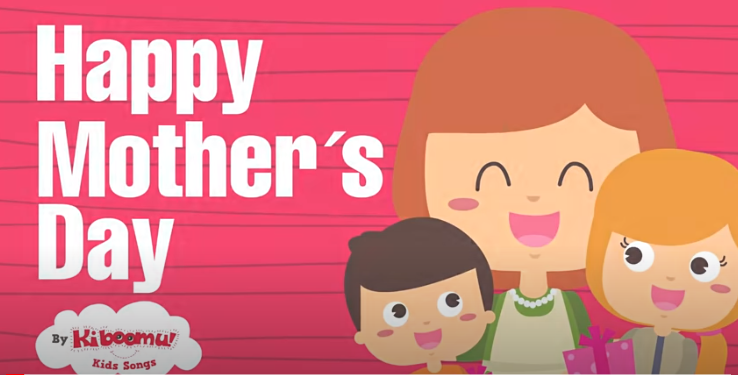 https://www.youtube.com/watch?v=A014gTIAengI love my Mommy X3 [aj low maj mami] – kocham moją mamusięYes I do. [jes aj du] – tak, ja ją kochamHere's a kiss and a hug for you. [hir is e kis end e hag for ju] – tutaj jest całus i uścisk dla CiebieThank you Mommy for all you do. [t/fenk ju mami for ol ju du] – dziekuję Ci za wszystko co robiszHappy Mother’s's Day X3 [hepi maders dej] – szczęśliwego dnia mamyI love you. X2 [aj low ju] – kocham CięEasy Goodbye Song For Children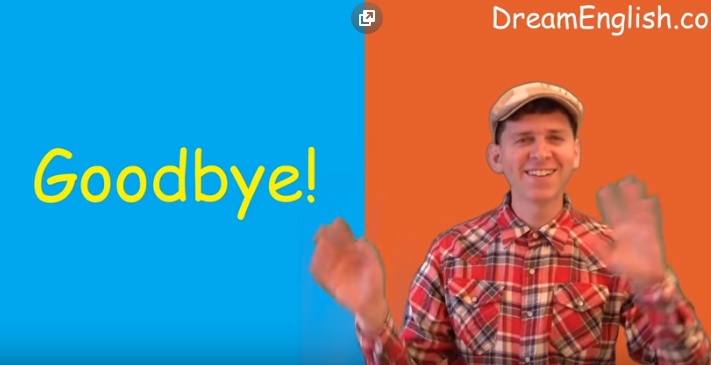 https://www.youtube.com/watch?v=9tCSl_2ykgs
Goodbye! X4 [gudbaj] – do widzenia
See you! X4 [si ju] – do zobaczenia
Goodbye! See you! [gutbaj si ju] – do widzenia, do zobaczenia
Thank you! [fenk ju] - dziękuję
Have fun! [hew fan] – baw się dobrze!Goodbye [gudbaj] –do widzenia 